K А Р А Р                                                                                        Р Е Ш Е Н И ЕО внесении изменений в решение Совета сельского поселения Новокарамалинский сельсовет муниципального района Миякинский район Республики Башкортостан от 23.05.2017 г. № 84 «Об утверждении Положения о публичных слушаниях в сельском поселении Новокарамалинский сельсовет муниципального района Миякинский район Республики Башкортостан»Руководствуясь Федеральным законом от 29.12.2017 №455-ФЗ «О внесении изменений в Градостроительный кодекс Российской Федерации и отдельные законодательные акты Российской Федерации», п.5, 4.2.1 ст.28 Федерального закона от 06.10.2003 №131-ФЗ «Об общих принципах организации местного самоуправления в Российской Федерации», Федеральным законом от 30.10.2018 №387*ФЗ «О внесении изменений в ст.ст.2 и 28 Федерального закона «Об общих принципах организации местного самоуправления в Российской Федерации»,  на основании протеста Прокуратуры от 14.02.2019 №3д-2019/324,  Уставом Сельского поселения Новокарамалинский сельсовет муниципального района Миякинский район Республики Башкортостан РЕШИЛ:1. Внести дополнения в решение Совета сельского поселения Новокарамалинский сельсовет муниципального района Миякинский район Республики Башкортостан от  23.05.2017 г. № 84 «Об утверждении Положения о публичных слушаниях в сельском поселении Новокарамалинский сельсовет муниципального района Миякинский район Республики Башкортостан».2.  1)добавить в п 1.4 п.п.2.1) следующего содержания:2.1 проект стратегии социально-экономического развития муниципального образования;                2) в п.1.4 п.п.3 изложить в следующей редакции:            3) По проектам генеральных планов, проектам правил землепользования и застройки, проектам планировки территории, проектам межевания территории, проектам правил благоустройства территорий, проектам, предусматривающим внесение изменений в один из указанных утвержденных документов, проектам решений о предоставлении разрешения на условно разрешенный вид использования земельного участка или объекта капитального строительства, проектам решений о предоставлении разрешения на отклонение от предельных параметров разрешенного строительства, реконструкции объектов капитального строительства, вопросам изменения одного вида разрешенного использования земельных участков и объектов капитального строительства на другой вид такого использования при отсутствии утвержденных правил землепользования и застройки проводятся общественные обсуждения или публичные слушания, порядок организации и проведения которых определяется уставом муниципального образования и (или) нормативным правовым актом представительного органа муниципального образования с учетом положений законодательства о градостроительной деятельности.                3) в п.2 п.п.2.1 слова "или главы муниципального образования" заменить словами ", главы муниципального образования или главы местной администрации, осуществляющего свои полномочия на основе контракта";                4) в п.2 п.п.2.5 изложить в следующей редакции:           2.5 Предложения о проведении публичных слушаний, проводимые по инициативе главы поселения или главы местной администрации, осуществляющего свои полномочия на основе контракта могут направляться главе поселения или главе местной администрации, осуществляющего свои полномочия на основе контракта главой поселения или главой местной администрации, осуществляющего свои полномочия на основе контракта.                5) в п.3 п.п.3.1 изложить в следующей редакции:           3.1 Публичные слушания, проводимые по инициативе населения или представительного органа муниципального образования, назначаются представительным органом муниципального образования, а по инициативе главы муниципального образования или главы местной администрации, осуществляющего свои полномочия на основе контракта, - главой муниципального образования;         3.  Обнародовать настоящее решение путем размещения текста решения с приложением на информационном стенде администрации сельского поселения Новокарамалинский сельсовет муниципального района Миякинский район Республики Башкортостан по адресу: РБ, Миякинский район, с. Новые Карамалы, ул. Центральная, д. 56 «А»,  и разместить на официальном сайте Администрации сельского поселения Новокарамалинский сельсовет муниципального района Миякинский район Республики Башкортостан по адресу: http://spnovokaramali.ru/Глава сельского поселения                                    И.В. Павловс. Новые Карамалы20.03.2019 года№ 190Башkортостан РеспубликаhыМиәкә районы муниципаль районының  Яңы Kарамалы ауыл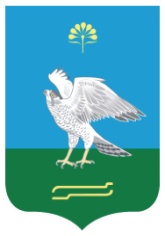 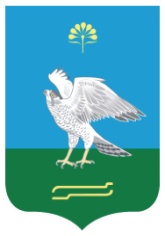  советы ауыл биләмәhе                                                                                                                                                                                                                                                                                                                                                                                                                                                                                                                                                                                                                                                                                                                                                                                                                                                                                                                                                                советыСовет сельского поселения Новокарамалинский сельсовет муниципального района Миякинский районРеспублики Башкортостан